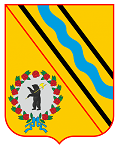 Администрация Тутаевского муниципального районаПОСТАНОВЛЕНИЕот 13.04.2023  №275а-пг. ТутаевО проведении месячника по уборке и благоустройству города ТутаеваС целью улучшения санитарного состояния города Тутаева после зимнего периода, на основании Правил благоустройства городского поселения Тутаев, утверждённых Решением Муниципального Совета городского поселения Тутаев № 236 от 22.03.2018 «Об утверждении правил благоустройства городского поселения Тутаев» Администрация Тутаевского муниципального районаПОСТАНОВЛЯЕТ:С 13.04.2023 по 14.05.2023 года провести месячник по уборке и благоустройству города Тутаева:Создать оргкомитет по подготовке и проведению месячника по уборке территории и утвердить его состав (приложение 1).Утвердить перечень территорий, рекомендованных для уборки предприятиям, организациям, учреждениям, согласно приложениям 2,3,4 к настоящему постановлению.С 13.04.2023 по 14.05.2023 года провести общегородские субботники.Рекомендовать организациям всех форм собственности провести на закрепленных за ними территориях в данный период времени массовые субботники по благоустройству, в том числе ручной планировке и уборке территории с вывозом мусора на полигон ТКО.Рекомендовать организациям, обслуживающим многоквартирные жилые дома, провести субботники на закрепленных территориях.Директору МКУ «Управление комплексного содержания территории ТМР» Дегтяреву И.А. организовать уборку и вывоз мусора, собираемого в рамках месячника по уборке и благоустройству города Тутаев. Заместителю Главы Администрации Тутаевского муниципального района по экономическим вопросам и развитию территории Федоровой С.А. организовать сбор информации о выполненных работах по уборке и благоустройству города Тутаева. До 09.06.2023 г. подвести итоги с предоставлением результатов Главе Тутаевского муниципального района, и опубликованием в средствах массовой информации.Провести «Дни защиты от экологической опасности» с 13.04.2023 года по 20.06.2023 года на территории Тутаевского муниципального района.Контроль за исполнением настоящего постановления возложить на заместителя Главы Администрации Тутаевского муниципального района по экономическим вопросам и развитию территории Федорову С.А.Опубликовать настоящее постановление в Тутаевской массовой муниципальной газете «Берега».Настоящее постановление вступает в силу со дня его подписания.Временно исполняющий полномочия Главы Тутаевского муниципального района                                                			О.В. НизоваПриложение 1к постановлению АдминистрацииТутаевского муниципального районаот 13.04.2023 № 275а-пОргкомитет по подготовке и проведению месячника по уборке территорииНизова О.В. – временно исполняющий полномочия Главы Тутаевского муниципального района -руководитель оргкомитета;Федорова С.А. –заместитель Главы Администрации Тутаевского муниципального района по экономическим вопросам и развитию территории;Карташов В.С. – начальник управления муниципального контроля Администрации ТМР;Дегтярев И.А. – и.о. директора МКУ «Управление комплексного содержания территории ТМР» -заместитель руководителя оргкомитета;Иванова О.Н. - заместитель Главы Администрации Тутаевского муниципального района по социальным вопросам;Петрова А.Е. – и.о. заместителя Главы Администрации ТМР по имущественным вопросам – и.о. начальника УМИ АТМР;Ершов С.Ю. – Председатель Муниципального Совета городского поселения Тутаев (по согласованию);Касьянова Е.Н. -  заместитель Главы Администрации Тутаевского муниципального района по градостроительным вопросам - начальник управления архитектуры и градостроительства Администрации Тутаевского муниципального района;Никанорова М.В. – начальник управления культуры и молодёжной политики Администрации ТМР;Крутикова И.В. – советник Администрации Тутаевского муниципального района;Ершов В.А. - генеральный директор ООО «УК РЭУ г. Тутаева» (по согласованию);Коврижко А.А. - директор ООО «УК «Жилфонд», ООО «УК «Эталон» (по согласованию);Крылов А.А. – директор ООО «Жилкомплекс» ( по согласованию);Великорецкий С.В.- директор МУП «Горэлектросеть»;Фокин А.В. - директор Тутаевского РЭС (по согласованию);Васильев А.В. - директор АО СХК Север-Инвест (по согласованию);Добрынин А.С. - директор ООО УК «Левобережье» (по согласованию);Чурочкин А.А. – директор ООО УК ТД «Романовъ» (по согласованию);Соловьев А.Ю. – Директор ООО «УК «Дом сервис» (по согласованию);Анисимова Т.П. - председатель Координационного совета по малому и среднему предпринимательству (по согласованию).Управляющий делами АдминистрацииТутаевского муниципального района                                                   	С.В. Балясникова Приложение 2к постановлению АдминистрацииТутаевского муниципального районаот 13.04.2023 № 275а-пПЕРЕЧЕНЬтерриторий, закреплённых за организациями в городе ТутаевеУправляющий делами АдминистрацииТутаевского муниципального района                                      		С.В. Балясникова Приложение 3к постановлению Администрации Тутаевского муниципального районаот 13.04.2023 № 275а-пПЕРЕЧЕНЬтерриторий, закрепленных за предприятиями всех форм собственности(правобережная часть города Тутаева)Управляющий делами Администрации Тутаевского муниципального района                                       		С.В. Балясникова Приложение 4к постановлению АдминистрацииТутаевского муниципального районаот 13.04.2023 № 275а-пПЕРЕЧЕНЬтерриторий, закреплённых за организациями всех форм собственности(левобережная часть города Тутаев)Управляющий делами АдминистрацииТутаевского муниципального района                                       		С.В. БалясниковаЛИСТ СОГЛАСОВАНИЯк постановлению Администрации ТМР «О проведении месячника по уборке и благоустройству города Тутаева»Электронная копия сдана   11-001                                ______________  «____» _________ 2023 годаСпециальные отметки (НПА/ПА) _______________Рассылка:Администрация ТМР - 1 экз.,МБУ «ЦУ ЖКК» - 1 экз.;АПУ - 2 экз.,МБУ «УКСТ ТМР» - 1 экз.Тут. межр. прокуратура - 1 экз.,ОАО «ТМЗ» - 1 экз.,АО «Тутаевския ПГУ» - 1 экз.,МУП «Горэлектросеть» - 1 экз.,ТТЭ – 1 экз;Тутаевский РЭС - 1 экз.,ООО «Чистая Вода» - 1 экз.,ООО «Водоотведение» - 1 экз.;ИАЦ -  «Берега»- 1 экз.;ООО УК «Левобережье»-1 экз.,ООО УК «Жилфонд» -1 экз.,ООО УК «Жилкомплекс» - 1 экз.ООО УК «РЭУ г. Тутаева» - 1экз.,ООО УК «Север-Инвест» -1 экз.,ООО «УК Эталон» -1 экз.;ООО УК «Теплый дом» - 1 экз.;ООО УК «Дом Сервис» - 1 экз.;ООО «Хартия» - 1 экз.,ОАО «Газпромгазораспределение» (Тутаеврайгаз) -1 экз.,Департамент образования АТМР -1 экз.,Департамент МИ АТМР - 1 экз.;Департамент культуры, туризма и молодёжной политики АТМР -1 экз.,Тутаевский МО МВД России - 1 экз.,ООО «Экорегион» - 1 экз. ООО «Люкс ТВ» - 1 экз.;Территория уборки и мероприятияИсполнительУборка контейнерных площадок на территории городского поселения Тутаев + 10 м по периметру МКУ «УКСТ ТМР» Дворовые и за домовые территории, микрорайонов (согласно Правил благоустройства городского поселения Тутаев)Управляющие компании ТМР по содержанию МКДТерритории организаций + 10 метров (согласно Правил благоустройства городского поселения Тутаев)Образовательные и социальные учреждения Территория ул. Дементьева от ул. Комсомольская и до базы магазина «1000 мелочей»Департамент труда и социального развития Администрации ТМР.Территория общего пользования, ограниченная пр-том 50-летия Победы, ул. Комсомольская, ул. Дементьева.МКУ «УКСТ ТМР»Общественные территории городского поселения Тутаев Территории закреплены за структурными подразделениями Администрации ТМР, муниципальными учреждениями и иными подведомственными подразделениями Администрация ТМР территория, прилегающая к МУ «РДК», в том числе:-военно-мемориальный комплекс,-аллея героевМУ «Районный Дворец культуры»О.В. Авдоян- территория, прилегающая к Городскому клубу «Тульма», в том числе памятный знак землякам-тутаевцам, работникам льнокомбината «Тульма».МУ «РДК» Городской клуб. Е.Е.Даменцев- территория, прилегающая, к  учреждениюМикляихинский ДК:С.Н.Гагарина- территория, прилегающая, прилегающей  к учреждению  Фоминский ДК:М.В.Сотникова- территория, прилегающая, к учреждению (обрезка кустарников, побелка деревьев) Константиновский СКК:Н.И.Шапарина- территория, прилегающая,  к учреждениюЕмишевский ДК:М.Д.Богданова- территория, прилегающая к учреждению, в том числе   обелиск погибшим в годы ВОВ 2041-2045 гг.Столбищенский ДК:Т.В.Купихина- территория, прилегающая к учреждению.Никульский ДК:Н.Л.Новикова- территория, прилегающая к учреждению площадью, в том числе:-памятник воинам, погибшим в годы ВОВ 2041-2045 гг.Чёбаковский ДК:Н.А.Кузнецова- территория, прилегающая к клубуУрдомский клуб:Е.В.Андрияхина -уборка общественных мест «Сохраним планету своими руками»Першинский ДК:Панова Ж.А.-акция «От чистоты двора к чистоте души».-уборка территории памятника воинам-землякам Великосельский ДК:Н.Ю.Виноградова -акция «Родники России» - очистка территории у родникаВеликосельский ДК: Н.Ю.Виноградова -акция«Защитники природы»Пшеничищенский ДК:О.П.Калугина - территория, прилегающая к учреждению территории Павловский ДК:М.А.Гальянова - территория, прилегающая к учреждению территории Никольский ДК:С.Д.Кудрявцев - территория, прилегающая к учреждению территории,- у танцплощадки в городском парке.г.Тутаев, левый берег.МУ «Районный центр культуры и досуга»:- территория, прилегающая к учреждению территорииБогдановский клуб:А.В.Звонарёв - территория, прилегающая к учреждению территории Верещагинский ДК:Т.В.Виноградова - территория, прилегающая к учреждению территорииВыползовский ДК:Е.А.Васильева - территория, прилегающая к учреждению территории Борисоглебский ДК:Е.А.Рюмина - территория, прилегающая к учреждению территории Савинский ДК:С.И.Шмелёв - уборка прилегающей территории ДШИ (г.Тутаев - 1 и 2 корпус; п.Константиновский),- в том числе могила И.М.Федорова, кавалера трех орденов Славы (г.Тутаев, левый берег, Леонтьевское кладбище).МОУ ДО «Детская школа искусств»:Е.Б.Шуравина-экологический десант «Моя школа – моя забота» (субботники по уборке территории школы).МОУ ДО «Детская школа искусств» к.1,2,4.Е.Б.Шуравина-организация субботника по уборке и озеленению территорий экспокомплекса «Борисоглебская сторона» и «Дом Вагина». МУ «Центр культуры и туризма «Романов-Борисоглебск»:А.В.Павлов-благоустройство территорий сквера СССР, кинотеатра «Экран», КТК «Романовское подворье», КТК «Волжские просторы».МУ «Центр культуры и туризма «Романов-Борисоглебск»:А.В.Павлов (ул.Комсомольская).- субботник по благоустройству прилегающей к учреждению территории- уборка у памятника воинам, погибшим в «горячих точках»,МУСА «МЦ «Галактика»:Д.М. КоневДепартамент труда и социального развития:- субботник по благоустройству прилегающей территории О.А.Щербакова МУ КЦ СОН «Милосердие»:- субботник по благоустройству прилегающей территории Т.А.Долгова №Территория уборки Исполнитель 1.ул. Моторостроителей от пр.50- летия  Победы до Детского парка (нечетная сторона). Уборка территории в радиусе 10 м от входа в занимаемое здание (помещение) магазинов.«Мини-рынок»       ИП Алоян Т.К.,                                 ИП  Доронина В.А.                                 ИП Устинова Н.А.                                 ИП Баронин В.А.ТЦ «Звездный» (2 здания) ИП Лазгян Д.А.М-н «Лотос»                   ИП Каничев   В.Н.М-н «Центр сервис»      ИП Беховская Е.ВМ-н «Анастасия»           ИП Назарова И.И..ООО «Каравелла» ИП ШлапакЦентр выдачи «Лимпик»   ИП ЗахароваМ-н Текстиль                 ИП СувороваМ-н «Птичка»                ИП Солдатова Т.Б.Салон оптики «Плюс минус» ИП Лизунова М-н Диалог                    ИП КузнецоваООО СК «Приоритет»Аптека «Здравсити»Салон сотовой связи БилайнСалон оптики «Прозрение»Аптека «76 плюс»    Аптека «Максавит»   ООО «Окафарм»Ремонт обуви        ИП БлюдоваМ-н «Магия цветов»          ИП Павлова И.Н.М-н «Калина»     ИП МарушинМ-н «Медея»    Ювелирный магазин «585*ЗОЛОТОЙ»М-н «Посуда, упаковка, канцелярия» М-н МТСМ-н Пуговка                       ИП  Лысенко Н.М-н Сухофрукты    Супермаркет «Пятерочка»Магазин алкогольных напитков «Винный двор»     ООО ДиксиТЦ «Лаванда» (здание)ТЦ  «Зодиак»   (здание) Офис такси «Санта- Барбара»   Васильева О. В.Магазин «Мэри»   ИП  КалякинМ-н Продукты               ИП РозановаТорговый офис Эко-двериПекарня «Жар-Пицца»Пункт выдачи СДЕКПарикмахерская «Уют»  ИП ФомичеваПункт выдачи Ozon      2.ул. Моторостроителей от пр. 50-летия Победы до ул. Советской (по стороне нечётных номеров домов) Уборка территории в радиусе 10 м от входа в занимаемое здание (помещение) магазинов.ТЦ Романов ГироБарПекарня «Жар-Пицца»М-н «Боченок»Яндекс-маркетПункт выдачи Ozon      Салон красоты «Махаон»Магазин «Ткани»Салон красоты Магазины: «Магнит», Магазин одежды и обуви «Моя семья»Аптека «ВИТА»М-н «Красное и белое»М-н «Бочка»М-н «Лазаревское»ТЦ «Плаза»ТЦ «Апельсин»«Универмаг № 1»Салон красоты «Анастасия»Кафе «SMOKE ROOF», м-н АвтозапчастиМ-н «Пионер»  ИП Копытова Т.П.ТЦ «Купец»Офисное помещение по адресу: г. Тутаев, ул. Моторостроителей 77ВСтоматология «Скайс»М-н «Пятерочка»М-н «Ромашка»Пекаря «Сабрина»Кафе «ИНДИГО»Пункт выдачи Ozon      М-н «Бристоль»М-н «Мясославль»Пекарня «Жар-Пицца»Офис городского отделения Сбербанка № 17 управляющая Блинова М.А.3.ул. Моторостроителей от пр. 50-летия Победы до  парка отдыха на ул. Соборная (по стороне чётных номеров домов). Уборка территории в радиусе 10 м от входа в занимаемое здание (помещение) магазинов.Садовая лавка «Boutigue»Магазин «Цветы Камелия»Магазин «Чайcoff»Гриль ДоналдсТЦ  «Уютный Дом»Магазин «Спецодежда» ИП ШаповаленкоМ-н Цветы ЛазаревскоеМагазин «НоготОК»Аптека «Забота»Кофейня  «Все свои»     ИП Москвин Салон сотовой связи МегаФонМагазин «Фея»                ИП Кораблёва А.А.М-н «ТМК»                      ИП ПарфентьеваСалон красоты «Престиж»Магазин «Стиль»Спа-салон «Велана»Медицинский центр «Гармония»ООО «Росстрой»Пункт выдачи WildberriesТурагенство «Надежда»Ортопедический салон «Здравница»М-н «Экстрим»Магазин «Магнит»Аптека Озерки»Магазин «Чайcoff»          ИП Подофей  Г. Ф.Садовый магазин «Семена Ярославля»М-н «Каменных дел мастер»М-н «Экоокна»Магазин «Мясославль»Магазин «Ярославский бройлер»Агентство недвижимости «Светлана» Нотариальная контора Вазель Т.И.Магазин «1000 мелочей» «Рыбалка и охота» (ИП Пахомов А.Ф.)«Запасные части» ИП Кулаков А.В.«Детский парк» - МУ «СА «МЦ «Галактика»Кафе «Сердолик» ИП Мартыненко 4.ул. Моторостроителей от пр.50-летия Победы до ул. Советская (по стороне чётных номеров домов). Уборка территории в радиусе 10 м от входа в занимаемое здание (помещение) магазинов.Магазин «Продукты»Пекарня «Любимая»Аптека «Атрица»Магазин «Зарина»МУК «ЦБС» (директор Бокова Г.В.)ТЦ «Высшая лига»Кафе «Чудо Меленка»Швейная фабрика «Эдельвейс»Спецодежда «Русь»М-н «Магнолия»5.ул. Советская. Уборка территории в радиусе 10 м от входа в занимаемое здание (помещение) магазинов.Офис городского отделения Банка № 17 управляющая Блинова М.А.   ЗАО «Дом Быта»   Гуляев А.М.М-н «Сириус»           ИП Слоян Д.М.  ООО «Дикси»Парикмахерская «Стилист»ЗАО «Фортуна»   Тихомирова А.А. Магазин «Магнит»ООО «Диагностический центр «Здоровье»Магазин «Теремок»   ИП Андреева О.В.ООО «Услада»     ИП Романюк А.М.6.ул. Комсомольская (от ул. Дементьева до ул. Советская). Уборка территории в радиусе 10 м от входа в занимаемое здание (помещение) магазинов.Магазин «Юбилейный»     ИП КазановаКафе «Джем»  ИП Мамошин В.П.Магазин «Дикси»М-н «1000 мелочей»           ИП Пахомов А.Ф.М-н «Пятерочка»Магазин Овощи-фрукты  ИП Рашидова Р.И.М-н Сыры-колбасы «Атрус»    ИП ЗахароваКафе Япончик ИП ШиловаСпорткомплекс «Старт»М-н рукоделияМ- н автозапчастиАвтотранспортная стоянка Ванюшкин В.В.М-н «Аккумуляторы», «Дорожный», м-н «Северянка» ИП Цыбина Л. Н.Магазин «Фаворит» - на углу ул. Советская и ул. Комсомольская Офисное здание на ул. Комсомольской, д. 106В7.ул. Комсомольская от ул. Дементьева до ул. Советской (Уборка территории в радиусе 10 м от входа в занимаемое здание (помещение) магазинов. Уборка территории в радиусе 10 м от входа в занимаемое здание (помещение) магазинов.м-н «Магнит»Магазин «Для Вас»      ИП Карамышев С.В.Павильон «Для Вас»    ИП Курнышева Е.Ю.Магазин «Кристалл»       ИП Аветисян А. Д.ООО «Жемчужина»Павильон «Кристалл»  ООО «Старый город»М-н «Елена»8.ул. Дементьева от магазина «Пятёрочка» до ул. Комсомольской. по стороне чётных номеров домов). Уборка территории в радиусе 10 м от входа в занимаемое здание (помещение) магазинов.ул. Дементьева от ул. Комсомольской до жилого дома № 60 по ул. Комсомольская. Уборка территории в радиусе 10 м от входа в занимаемое здание (помещение) магазинов. Магазин «Пятерочка»М-н Ковры                       ИП АзунМагазин «Продукты»     ИП ХрящевМагазин БристольТутаевский филиал ОАО «Ростелеком» (Тутаевский УЭС)Отделение ФГУП «Почта России»Магазин «Для Всех»  ИП Карамышев С.В.М-н «Красное и белое»ООО «Диагностический центр «Здоровье»Тутаевский МО МВДЗАО «Градъ»ОНД и ПР в ТМРТутаевский филиал УВО ВМГ России по ЯО (Росгвардия)МУ «Центр милосердия»«Рябинушка»      ИП Асрян А.Р.Магазин «Колесо»                 ИП Шамов   9.ул. Розы Люксембург (от ж/д переезда до пр-та 50-летия Победы) Уборка территории в радиусе 10 м от входа в занимаемое здание (помещение) магазинов.Кафе «Львиное сердце»Гипермаркет «Семейный Магнит»Кафе «Империум»«Русская баня»ООО «ПолиПак»М-н Аннушка ИП ИвановаМ-н Автохимия ИП НасыровМ-н Рукоделие                  ИП ХорошкоМ-н Окна                           ИП ПантелеевМ-н Мир увлечений         ИП НовиковМ-н Автостоянка              ИП Рукавишников 10 Проезд в МКР-8 от ул. Комсомольской до ул. Моторостроителей(дома № 17,20 ул. Советская). Уборка территории в радиусе 10 м от входа в занимаемое здание (помещение) магазинов.Магазин Продукты ТЦ  «1000 Мелочей»ТЦ «Пятерочка»ТЦ «Район»М-н «Овощи и фрукты»М-н «Бристоль»М-н «Памятник»Ремонт и изготовление ключей «Золотой ключик»11.Проезд МКР-7 от ул. Моторостроителей до ул. Терешковой. Уборка газонов.ООО «Автокомплекс плюс» (Камкин А.В.)12.ул. Терешковой от пр.50-летия Победы до ул. Советской. Уборка территории в радиусе 10 м от входа в занимаемое здание (помещение) магазинов.Магазин «Зубренок»    ИП   ПучковаМагазин «Зарина»       ИП Алоян Х.К.Магазин «Магнит»ТД РозовыйПарикмахерская ИП КустоваАптекаПарикмахерская    QuAlity       ИП КуразоваМ-н Овощи                                        ИП РашидовМагазин  «Красное-Белое» ООО «Бэта-М»ТурагенствоБар «Торнадо»       ИП ШаганцМагазин                      ИП Алоян Т.К.Автосервис         ИП Романюк А.И.Автостоянка       ИП Паклянов А.В.Магазин «Южный»   ИП Латонин Е.В.Магазин Берёзка        ИП Степина13.ул. Строителей ОАО «ТМЗ»Завод МясославльЗАО «Маяк»ООО «Каток»ЗАО «Метиз»ЗАО «Тутаев автодизель - сервис»ООО ТПП «МИК»ООО «Феникс»14.ул. Промышленная ОАО «Газпромгазораспределение» (Тутаеврайгаз);МУП «Горэлектросеть»ООО ПЛК «Сатурн»ООО «Русская дубрава»Завод ПСМПСМ Прайм15 Пр-т 50-летия Победы (по стороне нечётных номеров домов). Уборка территории в радиусе 10 м от входа в занимаемое здание (помещение) магазинов.Отделение «Совкомбанк» Отделение СбербанкаАвтошкола ЯрФина ИП КорольковаМ-н Венеция- ИП АсрянООО «Шанс»Магазин «Бристоль»М-н Автозапчасти 16 Пр-т 50-лет.Победы (по стороне чётных номеров домов). Уборка территории в радиусе 10 м от входа в занимаемое здание (помещение) магазинов.Мебельный салон «Золотая дорога»Мясной двор     ИП анисимова Т.П.ТД РомановМагазин «Пятерочка»Магазин «Профессионал»17 Промзона ООО «Завод « Кронакрил»18 Территория за МОУ СШ № 7 (Комсомольская)Магазин  «Пятерочка»19ул. Пролетарская Магазин «Волга»   ИП АветисянПродукты ООО «Старый город»20.уборка территории вокруг склада 10 метров по периметру забора ООО «Авторегион»  Незнахин А.В.2122.ул. Луначарского от ул. Пролетарской до отдела военного комиссариата ЯО по г. Тутаев Отдел военного комиссариата  ЯОпо г. Тутаев 23.ул. Волжская Набережная от пожарного депо до ул. Соборная,Уборка от реки Волга до проезжей части дороги.МУ «ЕДДС» , Спасательная станцияООО «СпецРитуалСервис»Исполнитель Территория уборки ул. Толбухинаул. ТолбухинаАвтозаправкаИП  Ильичев Е.Н.Прилегающая к объекту территория (10 метров по периметру). АвтосервисИП Шмаков Прилегающая к объекту территория (10 метров по периметру). с ул. Толбухина Тутаевская районная ветеринарная станция Прилегающая к объекту территория (10 метров по периметру).Деревообрабатывающий цехООО «Тутаев лес» ул. Толбухина, прилегающая к объекту территория (10 метров по периметру) со стороны фасада до проезжей части ПилорамаООО «Тутаев лес»  Прилегающая к объекту территория (10 метров по периметру). Состороны  фасада, вдоль территории до пересечения с ул. Осипенко от красной линии застройки до дороги ОАО АТП «Ярославич»дир. Беляев В.Е.Прилегающая к объекту территория (10 метров по периметру) до проезжей части а/д Тутаев-Ярославль МДОУ  №7  «Березка»Прилегающая к объекту территория (10 метров по периметру).магазин «Луна» ИП Ибрагимов А.О.магазин «Василек»   ИП Кузнецова В.Н.магазин «Лотос» ИП Ибрагимовмагазин «Родина» ИП Кузнецова В.Н.магазин «Ромашка» Васильев Е.Н.магазин «Хозтовары»  дир. Моругин А.А.магазин «24часа», «Хозтовары»              «Промтовары»ИП Репин А.В.магазин «Созвездие» ИП Звездина Т.Прилегающая к объекту территория (10 метров по периметру).ул. Архангельскаяул. АрхангельскаяТутаевский участок Северного филиала ОАО «Ярославльоблгаз»нач. Макаренко И.А.Территория участка + 10 м. от границ отведенной территории Гаражи  Тутаевского фил. ГП ЯРДОРМОСТ Территория предприятия + 10 м. по периметру от отведенной территории ул. Крестовоздвиженскаяул. КрестовоздвиженскаяООО «Волжский хлеб»ул. Крестовоздвиженская д.95Торговый павильон на ул. Крупской Расстояние 5 м. по периметру от границ отведенной территории ООО УК «Левобережье»10 м по периметру отведенной территории на перекрестке ул. 1-ая ОвражнаяМДОУ №1  «Ленинец»Спуск к переправе. Кафе «На Покровке»магазин «Продукты»ИП Золотухин А.П.10 м по периметру отведенной территории Швейный цех «Волжанка»ИП Кузьминов В.Н.По ул. Казанской на ширину 10 м. по периметру отведенной территорииПо ул. Крестовоздвиженская - от ул. Казанская до границ предприятия от края проезжей части дороги до ограждения парка Парикмахерская ИП Волкова И, Телемастерская ИП Кошкин А.В.,Тутаевская городская библиотека им. Ф.Н. Слепушкина  МУК «ЦБС» ТМР Отведенные территории +  шв. цеха «Волжанка» до д.59 ул. Крестовоздвиженская от края проезжей части дороги 20 метров по парковой зоне вдоль ограждения парка. ФГУП «Почта России»По ул. Панина 5 м от границ отведенной территории, по ул. Крестовоздвиженская  по парку (от входа у почты до ул. Панина) на ширину 10м от края проезжей части дороги ООО «Прогресс Инвест» (баня, прачечная).Прилегающая к объекту территория (10 метров по периметру).ГБУЗ ЯО «Тутаевская ЦРБ  территориальное отделение № 2»Прилегающая к объекту территория (10 метров по периметру).ул. Панинаул. ПанинаООО «Мехсталькомплект»Прилегающая к объекту территория (10 метров по периметру).магазин «Пятерочка»Прилегающая к объекту территория (10 метров по периметру).ГП ЯО Аптека №14ул. Панина д.30 Прилегающая к объекту территория (10 метров по периметру).ЯО ООО «Общество охотников и рыболовов»председатель Баранов В.И.Прилегающая к объекту территория (10 метров по периметру) со стороны фасада здания. Реставрируемое здание ул. Панина д.22руководитель Ванюшкин М.А.Прилегающая к объекту территория (10 метров по периметру) со стороны фасада здания.к/т «Экран»Прилегающая к объекту территория (10 метров по периметру) со стороны фасада здания. + территория памятника ВОВ в мкр ОПХ.МУДО Детская юношеская спортивная школа №4  х/к «Шайба» ул. Панина д,11аПрилегающая к объекту территория (10 метров по периметру), а также периметр хоккейного корта. магазин у автостанции ИП Шмаковмагазин «Два в одном»  ИП Бугаев М.магазин «Лавка творчества» ИП Бугаева И.А.магазин  «Семена» ИП Соловьев С.В.магазин «Автозапчасти» ИП Клименченко С.А.Прилегающая к объекту территория (10 метров по периметру).ул. Казанскаяул. КазанскаяКафе «Горница» ИП Кузнецова В.Н.Прилегающая к объекту территория (10 метров по периметру).магазин «Кама» ИП Маслеников А.Э.Прилегающая к объекту территория (10 метров по периметру).Кафе «Теремок» ИП Барышева М.Прилегающая к объекту территория (10 метров по периметру).Благотворительный социально-культурный фонд «Русские традиции»Ул. Казанская д.20 Прилегающая к объекту территория (10 метров по периметру).МДОУ №2 «Октябренок»Прилегающая к объекту территория (10 метров по периметру).ул. Ленинаул. ЛенинаМОУ «Левобережная школа»Прилегающая к объекту территория (10 метров по периметру).Тутаевский филиал ГП ЯРДОРМОСТ Прилегающая к объекту территория (10 метров по периметру).Центральная котельная  Добрынин А.С.Прилегающая к объекту территория (10 метров по периметру).ООО «Вертикаль» Прилегающая к объекту территория (10 метров по периметру).магазин «Ритуальные услуги» Ерыкалов Втакси «Альфа» Коломенский В.Н.ЯФ Яросл. Худ. Музей Яркова И.В.магазин «Леонтьевский» ИП Кузнецова В.Н.магазин «Продукты» у д.81 Золотухина Е.Б.Прилегающая к объекту территория (10 метров по периметру).участок МУП ТМР «Горэлектросеть»Прилегающая к объекту территория (10 метров по периметру). + 5 м. по периметру отведенной территории у подстанции.пл. Ленинапл. ЛенинаИП «Дьячкова Е. «Детские товары»магазин «Русич»  ИП Исаев В.Н. магазин «Славянка» ИП Овчинникова М.магазин «Тройка» Тряпичкина Л магазин «Тандем» ИП Трубинова Г.магазин «Наташа» ИП Репин А.В.магазин «Под каланчой» ИП Репин А.В.магазин «Мясо» ИП Голубков В.Г.магазин «Восход» ИП Алеевская Н. В.Прилегающая к объекту территория (10 метров по периметру).магазин «ЧИ-ЧИ-ЧИ» ИП Барышева М.А.магазин «Березка» ИП Коломенская Л.4 торг точки ИП Воронин А.Н.Прилегающая к объекту территория (10 метров по периметру).ул. Ушаковаул. УшаковаМОУ «Левобережная школа»Прилегающая к объекту территория (10 метров по периметру).МУ «Районный центр культуры и досуга»Прилегающая к объекту территория (10 метров по периметру)+ вдоль ограждения парка городского парка на ширину 10м  от ул. Казанская  до границы учреждения и от центрального входа до входа в парк у м-на «Дикси»,+ клумба памятнику Ф.Ф. Ушакову + клумба Памятника Победы. магазин «Продукты» ИП Кузнецова В.Н. у д. 49 А.Прилегающая к объекту территория (10 метров по периметру).ул. Осипенкоул. Осипенкоул. Осипенко д.4б ИП Шувалов Н.А.От линии застройки ул. Осипенко до проезжей части дороги (по длине занимаемого участка)ГКУ ЯО Тутаевское лесничествоИ.О. директора Полетаев В.П.Прилегающая к объекту территория (10 метров по периметру).пл. Покровская д.13ИП. КостюковПрилегающая к объекту территория (10 метров по периметру).Должность, Ф.И.О.,исполнителя и согласующих лицДата и время получения документаДата и время согласования (отказа в согласовании)Личная подпись, расшифровка (с пометкой «Согласовано», «Отказ в согласовании»)ЗамечанияНачальник управления муниципального контроля АТМРКарташов В.С.Согласовано:Начальник юридического отдела АПУАТМРКоннов В.В.Управляющий делами АТМРБалясникова С.В.Начальник управления ЖКХ АТМР Губерова Ю.В.Заместитель Главы Администрации ТМР по социальным вопросамИванова О.Н.Директор МБУ «Управление комплексного содержания территории ТМР»Дегтярев И.А.Заместитель Главы Администрации ТМРпо экономическим вопросам и развитию территорииФедорова С.А.